Portland  (Полиуретан) Shia (Полиуретан)Velvet (Полиуретан)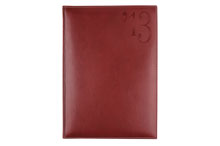 Еженедельник PORTLAND 5485 (D38) 210x297 мм, бургунди, белый блок, золоченый срез 2013, арт. 130548526I-070nazarenogabrielliКрасный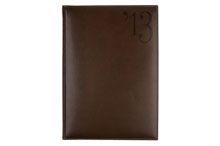 Еженедельник PORTLAND 5485 (D38) 210x297 мм, коричневый, белый блок, золоченый срез 2013,арт. 130548526I-010nazarenogabrielliКоричневый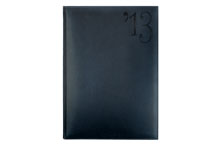 Еженедельник PORTLAND 5485 (D38) 210x297 мм, темно-синий, белый блок, посеребренный срез 2013, арт. 130548526I-040nazarenogabrielliСинийЕженедельник PORTLAND 5485 (D38) 210x297 мм , черный, белый блок, золоченый срез 2013,арт. 130548526I-050nazarenogabrielliЧерный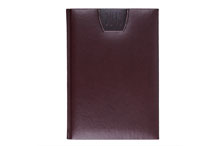 Еженедельник SHIA NEW 5485 (D38) 210x297 мм, 869,49 руб руб бургунди 2013,арт. 130548526X-020nazarenogabrielliБордовый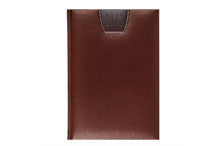 Еженедельник SHIA NEW 5485 (D38) 210x297 мм, коричневый 2013, арт. 130548526X-110nazarenogabrielliКоричневый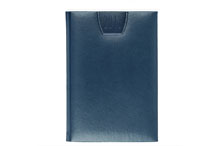 Еженедельник SHIA NEW 5485 (D38) 210x297 мм, синий 2013,арт. 130548526X-050nazarenogabrielliСиний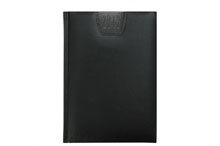 Еженедельник SHIA NEW 5485 (D38) 210x297 мм, черный 2013,арт. 130548526X-030nazarenogabrielliЧерный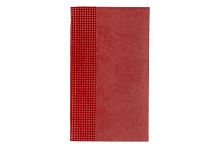 Еженедельник Velvet 5421 (377),арт. 1305421220-330nazarenogabrielliкоралловый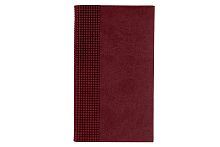 Еженедельник VELVET 5421 (377) 80x140 мм, арт. 1305421220-420nazarenogabrielliбордовый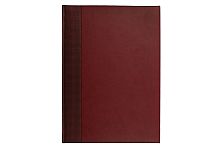 Еженедельник VELVET 5485 (D38) 210x297 мм, арт. 1305485220-420nazarenogabrielliбордовый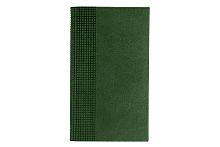 Еженедельник VELVET 5421 (377) 80x140 мм, арт. 1305421220-140nazarenogabrielliзеленый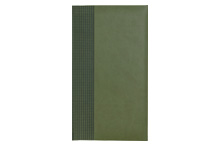 Еженедельник VELVET 5421 (377) 80x140 мм, арт. 1305421220-590nazarenogabrielliоливковый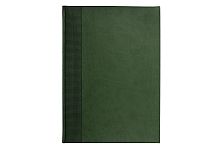 Еженедельник VELVET 5485 (D38) 210x297 мм, арт. 1305485220-140nazarenogabrielliзеленый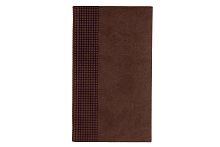 Еженедельник VELVET 5421 (377) 80x140 мм, арт. 1305421220-120nazarenogabrielliкоричневый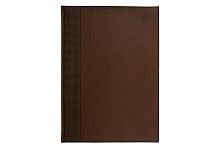 Еженедельник VELVET 5485 (D38) 210x297 мм, арт. 1305485220-120nazarenogabrielliкоричневый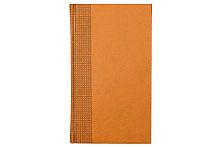 Еженедельник VELVET 5421 (377) 80x140 мм, арт. 1305421220-430nazarenogabrielliапельсин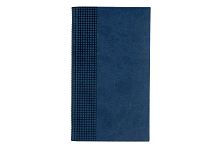 Еженедельник VELVET 5421 (377) 80x140 мм, арт. 1305421220-030nazarenogabrielliсиний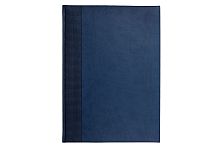 Еженедельник VELVET 5485 (D38) 210x297 мм, арт. 1305485220-030nazarenogabrielli синий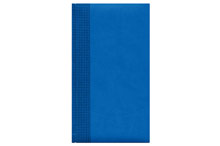 Еженедельник VELVET 5421 (377) 80x140 мм, светло-синий 2013,арт. 1305421220-350nazarenogabrielliСиний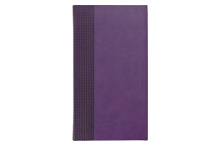 Еженедельник VELVET 5421 (377) 80x140 мм, арт. 1305421220-600nazarenogabrielliфиолетовый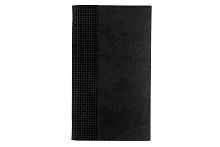 Еженедельник VELVET 5421 (377) 80x140 мм, арт. 1305421220-090nazarenogabrielliчерный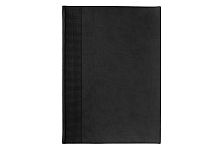 Еженедельник VELVET 5485 (D38) 210x297 мм, арт. 1305485220-090nazarenogabrielliчерный